1. függelék a 8./2019. (VIII.29.) önkormányzati rendelethezOrszágos védelem alá tartozó területekMűemlékek:Régészeti területek:Telepítésre nem javasolt, invazív növényfajok listája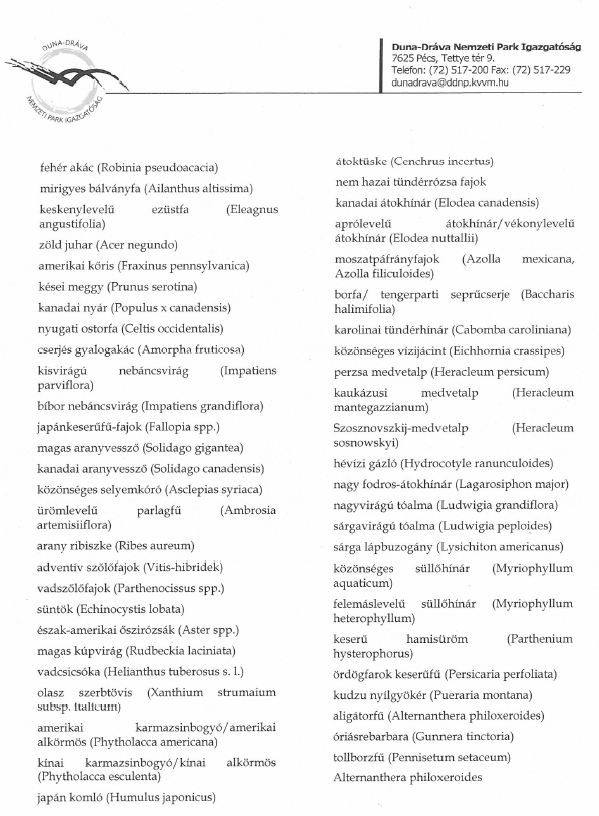 Fényszennyezés megakadályozására vonatkozó előírások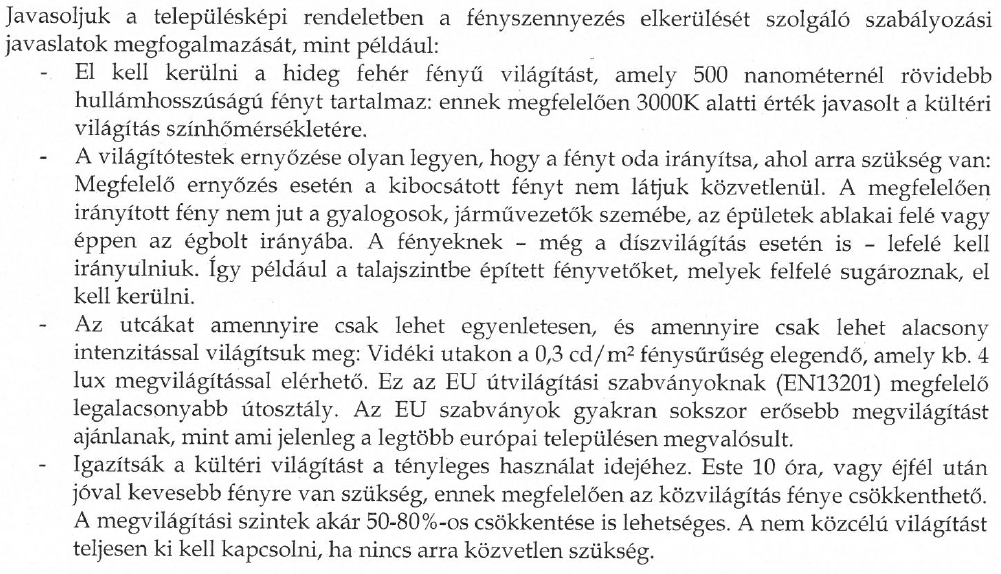 törzsszámazonosítóvédelem státuszavédelem fajtájahrsztelepüléscímnév40788539Műemléki védelemMűemlék1AparhantKossuth Lajos utcaR. k. templom40798540Műemléki védelemMűemlék437AparhantVörösmathy Mihály utcaR. k. templom407821554Műemléki védelemMűemléki környezetAparhantR. k. templom ex-lege műemléki környezete407921559Műemléki védelemMűemléki környezetAparhantR. k. templom ex-lege műemléki környezazonosítótelepülésszámrégészeti védelemnév23851Aparhant4egyedileg védett régészeti lelőhelyAparhant II.23852Aparhant5régészeti lelőhelyAparhant III.23853Aparhant6régészeti lelőhelyCsöcske-puszta23854Aparhant7régészeti lelőhelyHátsó-szállás-dűlő23855Aparhant8régészeti lelőhelyHegyi-szőlők23856Aparhant9egyedileg védett régészeti lelőhelyCsorgó I.23859Aparhant10egyedileg védett régészeti lelőhelySzállás46976Aparhant11régészeti lelőhelyCzigener-Wald46977Aparhant12régészeti lelőhelyApari római katolikus templom és környéke46981Aparhant13régészeti lelőhelyFelső-lapos46982Aparhant14régészeti lelőhelyNagy szántók46983Aparhant15régészeti lelőhelyRózsadomb utca46984Aparhant16régészeti lelőhelyLegelő földek46987Aparhant17régészeti lelőhelyIII. halastótól északra46988Aparhant18régészeti lelőhelyLapos földek46991Aparhant19régészeti lelőhelyUrasági földek46992Aparhant20régészeti lelőhelyNagyfalu szántók I.47001Aparhant21régészeti lelőhelyJózsef Attila utca felett47010Aparhant22egyedileg védett régészeti lelőhelyNagy legelő földek I.47011Aparhant23egyedileg védett régészeti lelőhelyNagy legelő földek II.47013Aparhant24egyedileg védett régészeti lelőhelyCsorgó II.47079Aparhant25egyedileg védett régészeti lelőhelyCsorgó III.47080Aparhant26egyedileg védett régészeti lelőhelyCsorgó IV.47082Aparhant27egyedileg védett régészeti lelőhelyNagyfüzes földek47083Aparhant28régészeti lelőhelyKőkúti dűlő49524Aparhant29egyedileg védett régészeti lelőhelyCsorgó V.89989Aparhant30régészeti lelőhelyKő-kúti-dűlő89991Aparhant31régészeti lelőhelyMajosi-ároktól Ny-ra92081Aparhant32régészeti lelőhelyMányoki-darabok